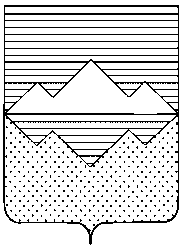 АДМИНИСТРАЦИЯСАТКИНСКОГО МУНИЦИПАЛЬНОГО РАЙОНАЧЕЛЯБИНСКОЙ ОБЛАСТИПОСТАНОВЛЕНИЕОт «25» апреля 2024 года № 242г. СаткаО внесении изменений в некоторые нормативные акты Администрации Саткинского муниципального района В соответствии со статьей 6.12 Федерального закона от 17.07.1999 № 178-ФЗ «О государственной социальной помощи» (в редакции 01.01.2024), ПОСТАНОВЛЯЮ:1. Внести в Порядок предоставления экстренной социальной помощи отдельным категориям граждан (семьям), находящимся в трудной жизненной ситуации и социально-опасном положении, проживающим на территории Саткинского муниципального района, утвержденный постановлением Администрации Саткинского муниципального района от 03.08.2023 № 455:1) в пункте 15  заменить слова «Единая государственная информационная система социального обеспечения» на слова «государственная информационная система «Единая централизованная цифровая платформа в социальной сфере».  2. Внести в Социально-значимый проект «Бюро добрых дел» по организации временной занятости несовершеннолетних, состоящих в едином банке данных муниципальной программы «Крепкая семья», утвержденный постановлением Администрации Саткинского муниципального района от 10.05.2023 № 270 следующие изменения:1) дополнить Проект разделом X следующего содержания: «X. Обеспечение размещение информации о предоставлении дополнительных мер социальной поддержки»;23. Информацию о предоставлении дополнительной материальной поддержки несовершеннолетним гражданам в возрасте от 14 до 18 лет размещать  на Единой централизованной цифровой платформе в социальной сфере в  соответствии с Федеральным законом от 17.07.1999 №178-ФЗ «О государственной социальной помощи» .3. Внести в Порядок обеспечения бесплатным молоком отдельных категорий детей второго года жизни на территории Саткинского муниципального района, утвержденный постановлением Администрации Саткинского муниципального района от 27.08.2020  № 480 следующие изменения:1) дополнить Порядок разделом V следующего содержания: «V. Обеспечение размещение информации о предоставлении дополнительных мер социальной поддержки»;18. Информацию о предоставлении бесплатного молока детям второго года жизни из малообеспеченных семей размещать  на Единой централизованной цифровой платформе в социальной сфере в  соответствии с Федеральным законом от 17.07.1999 № 178-ФЗ «О государственной социальной помощи»4. Отделу организационной и контрольной работы Управления делами и организационной работы Администрации Саткинского муниципального района (Корочкина Н.П.) опубликовать настоящее постановление в газете «Саткинский рабочий» и разместить на официальном сайте Администрации Саткинского муниципального района.5.  Организацию выполнения настоящего постановления возложить на начальника Управления социальной защиты населения администрации Саткинского муниципального района Иванову А.Б.6. Контроль за реализацией настоящего постановления возложить на заместителя Главы Саткинского муниципального района по социальным вопросам Савостову М.Н.7.  Настоящее постановление вступает в силу с момента подписания.           Глава Саткинского муниципального района                                               А.А.Глазков                                                                                  